ÒÀÍÈËÖÓÓËÃÀ “Øèëäýã ìåíåæìåíòòýé áàéãóóëëàãà ” øàãíàëûí òóõàé Çîðèëãî: Ìåíåæìåíòèéí øèíæëýõ óõààíû îð÷èí ¿åèéí îëîëòûã ¿éë àæèëëàãààíäàà íýâòð¿¿ëæ, óëñ îðíû õºãæèë äýâøèëä  áîäèòîé õóâü íýìýð îðóóëñàí øèëäýã àæ àõóé íýãæèéí  ¿éë àæèëëàãààã ¿íýëýí àëäàðøóóëæ îëîëò, òóðøëàãûã íèéòèéí õ¿ðòýýë áîëãîí äýëãýð¿¿ëýõýä   óã øàãíàë ÷èãëýãäýíý. Õàìðàõ õ¿ðýý áà îðîëöîã÷èä : Àæ àõóé íýãæ, áàéãóóëëàãóóä ñàëáàð /ºì÷èéí õàðüÿàëàë õàðãàëçàõã¿é/. Íýð äýâøèã÷èéí á¿ðä¿¿ëýõ ìýäýý, ìýäýýëýë: Øàëãàðóóëàõ ¿ç¿¿ëýëò¿¿ä, àðãà àðãà÷ëàë: Øàãíàëä íýð äýâøèã÷ àæ àõóé íýãæ áàéãóóëëàãà íü  õàâñðàëòàä çààñàí 9 øàëãóóð ¿ç¿¿ëýëò¿¿äýä íýã á¿ð÷ëýí õàðèóëàõ çàìààð ººðèéí àæëûí òàéëàíã  ãàðãàæ õàìò îëíû áîëîí çàõèðàëóóäûí çºâëºëèéí õóðëààð õýëýëö¿¿ëýí èð¿¿ëíý.  Òýðõ¿¿ òàéëàíã íýð õ¿íä á¿õèé ìýðãýæëèéí êîìèññ õýëýëöýæ ¿ç¿¿ëýëò òóñ á¿ðýýð  6 øàòëàëààð îíîîãîîð áàéð ýçë¿¿ëýí ä¿ãíýíý. ¯¿íä:  1-р шатлалä 0,  2-р шатлал 20 оноо, 3-р шатлал 40 оноо, 4-р шатлал 60 оноо, ,   5-ð шатлал 80 оноо, 6-ð øàòëàëä 100 оноо. Øàãíàëûí õýëáýð, õýìæýý:Øàëãàðñàí àæ àõóé íýãæ,  áàéãóóëëàãàä  “Øèëäýã ìåíåæìåíòòýé áàéãóóëëàãà” öîì,  ìåíåæìåíòèéí äýýä ºðãºìæëºë îëãîíî.  Ìàòåðèàë õ¿ëýýí àâàõ, øàëãàðóóëàõ õóãàöàà: Øàëãàðóóëàëòûã  íýýëòòýé çàðëàæ íýð äýâøèã÷äèéí ìàòåðèàëûã  01 ä¿ãýýð ñàðûí 15-íû äîòîð  Ìîíãîëûí Ìåíåæìåíòèéí Õîëáîîíû àæëûí àëáàíä õ¿ëýýí àâ÷, òýðã¿¿ëýã÷äèéã òºâèéí õýâëýë ìýäýýëëèéí õýðýãñëýýð íèéòýä  èë òîä  çàðëàí øàãíàëûã 2011 оны 01 дүгээг сарын 28-нд ñàð øèíèéí áîñãîí äýýð ¸ñëîë õ¿íäýòãýëòýéãýýð ãàðäóóëíà.                                     Çºâ áîäëîãî ,      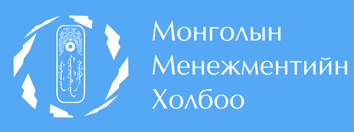                                              Ñàéí ìåíåæìåíò      Ìåíåæìåíòèéí ÷àäàìæèéí ò¿âøèíã òîäîðõîéëîõ ñàíàë àñóóëòБайгууллагын нэр: Захирлын овог нэр:Нас : 	        		Хүйс :  	Утас: 				     	E-mail : ÑÀÍÀË ÀÑÓÓËÒÛÍ ÌÀßÃÒÛÃ ÕÝÐÕÝÍ ÁªÃËªÕ ÂÝËàéêåðòûí øàòëàëààð äîð äóðüäñàí õàðèóëòààñ àëü òîõèðîõûã íü äóãóéëíà óó. Ýäãýýð ¿íýëãýý íü ìåíåæìåíòèéí ÷àäàìæèéí èíäåêñèéí ýõíèé 8 ¿ç¿¿ëýëòèéã õàìààðíà. Ìåíåæìåíòèéí ÷àäàìæèéí 9 ä¿ãýýð èíäåêñèéã òîäîðõîéëîõäîî  äàðààõü øàòëàëûã õýðýãëýíý ¿¿.Танд баярлалааØàòëàëÎíîîÒóõàéí áàéãóóëëàãûí ºíººãèéí áàéäàë6100Òèéì, áàéãóóëëàãûí õýìæýýíä á¿ðýí õýðýãæñýí. Ýíý íü ìàíàéä àæèë õýðãèéã ã¿éöýòãýäýã ãîë àðãà çàì áîëæ õýâøñýí áºãººä ò¿¿íèéãýý áàéíãà  ñàéæðóóëäàã580Òèéì, áàéãóóëëàãûí õýìæýýíä òóóøòàé õýðýãæèæ áàéãàà áîëîâ÷ öààøèä ñàéæðóóëàõ øààðäëàãàòàé460Òèéì, áàéãóóëëàãûí äèéëýíõýä íü õýðýãæèæ áàéãàà, öààøèä óëàì ñàéæðóóëàõ øààðäëàãàòàé340Òèéì, áàéãóóëëàãûí çàðèì õýñýãò õààÿà õýðýãæäýã220Òèéì, äºíãºæ ýõëýë òºäèé áàéãàà10¯ã¿é, îäîîãîîð õýðýãæèæ ýõëýýã¿é Óäèðäëàãûí ç¿ãýýñ àæèëòíóóäûí ñýäýë òýì¿¿ëëèéã òºð¿¿ëýõ¿éö òîâ òîäîðõîé  àëñûí õàðàà, áîäëîãî áîëîâñðóóëæ ò¿¿íèéãýý ìºðäºæ àæèëëàäàã123456Áàéãóóëëàãûí àëñûí õàðààã íèéò àæèëëàã÷èä  ººðèéìñºãººð  õ¿ëýýí àâ÷ áîäèò áàéäëààð  õýðýãæ¿¿ëýõýä íü óäèðäëàãûí ç¿ãýýñ áàéíãà õºõè¿ëýí  äýìæäýã123456Áàéãóóëëàãûí àëñûí õàðàà, ò¿¿íèéã õýðýãæ¿¿ëýõèéí òóëä  äýâø¿¿ëñýí çîðèëò íü øèéäâýð ãàðãàõ ¿éë ÿâö, çàí ¿éëèéí ñàëøã¿é õýñýã áîëäîã123456Áàéãóóëëàãûí óäèðäëàãà çàõèðëóóäûí  çºâëºëòýé õàìòðàí õºãæëèéí ñòðàòåãè, çîðèëãûã áîëîâñðóóëàõàä ¿ð ä¿íòýé õóâü íýìýð îðóóëäàã 123456Óäèðäëàãà íü õóâüöàà ýçýìøèã÷, ºì÷èéí ýçäèéí õýðýãöýýíä íèéö¿¿ëýí áèçíåñèéã ºðãºæ¿¿ëýõäýý àæèëëàã÷èä, íèéë¿¿ëýã÷èä, õýðýãëýã÷èä áîëîí áóñàä òàëóóäûí àøèã ñîíèðõëûã íàðèéí õàðãàëçàí ¿çäýã123456Óäèðäëàãà íü   àñóóäàëä îëîí óëñûí áîëîí äýëõèéí ò¿âøíýýñ  õàíääàã123456            I õýñãèéí åðºíõèé áàéäàë123456Óäèðäëàãûí ç¿ãýýñ áàéãóóëëàãà, õàìò îëíîî òàâüñàí   çîðèëãî, ã¿éöýòãýë, îëîëò àìæèëòàä  õ¿ðýõ  áàòòàé  çàìä çîãñîîæ òýðã¿¿ëýí ìàíëàéëæ àæèëëàäàã123456Áàéãóóëëàãûí óäèðäëàãà íºõöºë áàéäëûã  áîäèòîé ¿íýëæ ä¿ãíýõ,  ººð÷ëºëò øèíý÷ëýë õèéõ ÷àäâàð,  õàíäëàãàòàé áîëîõîî õàðóóëñàí 123456Óäèðäëàãà íü ýðñäýë õèéæ øèíý ºíäºðëºãò  õ¿ð÷ ÷àääàã123456Áàéãóóëëàãà íü ã¿éöýòãýëèéí òàëààð òàâüñàí çîðèëãî, ¿ð ä¿íãýý òîãòìîë õàíãàæ àæèëëàäàã 123456Áàéãóóëëàãûí àæëûí ¿ð ä¿í íü ò¿¿íèé ºðñºëäºã÷ áîëîí èæèë òºñòýé áàéãóóëëàãàòàé õàðüöóóëàõàä áàéíãà ñàéæèð÷ èë¿¿ ºíäºð ò¿âøèíä õ¿ð÷ áàéãàà123456      II õýñãèéí åðºíõèé áàéäàë123456Óäèðäëàãà íü  áàéãóóëëàãûí çîðèëãûã õàíãàõ ÷àäâàð á¿õèé ¿ð á¿òýýëòýé áàãèéã á¿ðä¿¿ëæ ¿éë àæèëëàãààã íü õºõè¿ëýí äýìæèæ àæèëëàäàã 123456Õ¿íèé íººöèéí òºëºâëºëòèéã æèë á¿ðèéí áèçíåñ òºëºâëºãººíèé ñàëøã¿é á¿ðýëäýõ¿¿í õýñýã áîëãîí õèéæ õýðýãæ¿¿ëäýã 123456Óäèðäëàãà íü õàìò àæèëëàäàã õ¿ì¿¿ñ, àæèëòíóóääàà ìàíëàéëàã÷èéí ¿ëãýð æèøýýã ¿ç¿¿ëæ, õ¿ì¿¿ñò àæèë ìýðãýæèë äýýðýý ºñºæ äýâæèõ áîëîìæ îëãîäîã123456          III õýñãèéí åðºíõèé áàéäàë123456Áàéãóóëëàãûí óäèðäëàãà íü  áèçíåñèéí çîõèñòîé ºñºëòèéã õàíãàõ, ¿ð àøãèéã äýýøë¿¿ëýõ çîðèëãîä ÷èãëýñýí áîäëîãî, ¿éë àæèëëàãàà òàñðàëòã¿é àâ÷ õýðýãæ¿¿ëäýã123456Óäèðäëàãûí ç¿ãýýñ  ñàíõ¿¿ãèéí òºëºâëºëò, íÿãòëàí áîäîõ á¿ðòãýë, ìºíãºí õºðºíãèéí óðñãàë, õºðºíãº îðóóëàëò, òàéëàí òîîöîîíû ¿íýí çºâ, ¿ð àøèãòàé ã¿éöýòãýëä õÿíàëò òàâüæ ÷èãë¿¿ëäýã   123456Ñàíõ¿¿ãèéí áàéãóóëëàãóóäòàé ¿ð ä¿íòýé  õîëáîî õàðèëöàà, õàìòûí àæèëëàãààã òîãòîîí àæèëëàäàã 123456          IV õýñãèéí åðºíõèé áàéäàë123456Óäèðäëàãà íü áàéãóóëëàãûí çîõèîí áàéãóóëàëòûí ÷àäàìæèéã á¿ðä¿¿ëæ øèíý÷ëýë ººð÷ëºëò, òºãºëäºðøëèéí  òºëºº áàéíãà ýðýë õàéãóóë õèéæ àæèëëàõ  ñî¸ëûã òºëºâø¿¿ëäýã123456Óäèðäëàãûí ç¿ãýýñ áàéãóóëëàãûí äîòîîäîä “õèë õÿçãààðã¿é” á¿òöèéã áèé áîëãîí óäèðäëàãûí äàìæëàãà, íýãæ õýñã¿¿äèéí òóñãààðëàãäìàë áàéäëûã àðèëãàæ òýäãýýðèéí õîîðîíäûí óÿí õàòàí õàìòà÷ àæèëëàãààã õºãæ¿¿ëäýã 123456Óäèðäëàãà õóâü õ¿íèé á¿òýýë÷ áèå äààñàí áàéäëûã ¿ð ä¿íòýé áàã á¿ðä¿¿ëýí àæèëëàõòàé çºâ òýíöâýðòýé õîñëóóëæ ìåíåæìåíòèéí øèëäýã îëîëò òóðøëàãûã áàéãóóëëàãûí ºìíº òàâèãäàæ áàéãàà çîðèëãî, çîðèëòûã õýðýãæ¿¿ëýõýä ¿ð íºëººòýé àøèãëàæ ÷àääàã123456Áàéãóóëëàãà, õóâü õ¿ì¿¿ñèéí  àëü àëèíûã íü òàñðàëòã¿é ñóðàëöàã÷ áàéëãàõûí òºëºº óäèðäëàãà áàéíãà ñàíàà òàâüæ ò¿¿íèéãýý àæèë õýðýã áîëãîäîã123456          V õýñãèéí åðºíõèé áàéäàë123456Ìýäýýëýë òåõíîëîãèéí ñ¿¿ëèéí ¿åèéí îëîëòûã äýëãýð¿¿ëæ, ìýäëýãò ò¿øèãëýñýí  áàéãóóëëàãà  áîëãîõûã ýðõýìëýäýã123456Óäèðäëàãà íü áàéãóóëëàãà áîëîí àæèë õýðýãò  ìýäýýëëèéí òåõíîëîãèéí ¿ç¿¿ëýõ íºëººã îéëãîæ, ò¿¿íèéã ¿ð ä¿íòýé õýðýãëýõ àðãà õýëáýðèéã îëæ àæèëëàäàã123456Áàéãóóëëàãûí óäèðäëàãà ººðºº îð÷èí ¿åèéí ìýäýýëëèéí òåõíîëîãèéí îëîëòûã ÷àäâàðëàãààð ýçýìøèæ, ìýäëýãèéã ÷àäâàð áîëãîх ажлыг зохион байгуулж хувийн  ¿ëãýð äóóðàéë ¿ç¿¿ëäýã123456           VI õýñãèéí åðºíõèé áàéäàë123456Áàéãóóëëàãûí óäèðäëàãà ¿ð ä¿íòýé ñ¿ëæýý, õàìòûí àæèëëàãàà òîãòîîæ, íºëººëëèéíõºº õ¿ðýýã õàäãàëàõ áîäëîãî, ¿éë àæèëëàãàà ÿâóóëäàã123456Áàéãóóëëàãûí óäèðäëàãà õýðýãëýã÷, íèéë¿¿ëýã÷, õºðºíãº îðóóëàã÷, õàìòðàã÷ çýðýã á¿õ òàëóóäòàé ¿ð ä¿íòýé õàðèëöàà òîãòîîæ íèéãìèéí õàðèóöëàãàà áèåë¿¿ëýõ çàìààð ãàäààä ýåðýã ä¿ð òºðõèéã áèé áîëãîæ ÷àäñàí123456          VII õýñãèéí åðºíõèé áàéäàë123456Óäèðäëàãûí ç¿ãýýñ á¿òýýãäýõ¿¿í, àæèë ¿éë÷èëãýýã òàñðàëòã¿é òºãºëäºðø¿¿ëýõ óóð àìüñãàëûã á¿ðä¿¿ëæ õºõè¿ëýí óðàìøóóëäàã123456Òºãºëäºðøëèéã áèçíåñ, ò¿¿íèéã õèéõ ¿éë ÿâöûí ñàëøã¿é á¿ðýëäýõ¿¿í õýñýã ãýæ ¿çýí áàéãóóëëàãûí ñî¸ëä øèíãýýí òºëºâø¿¿ëñýí123456Òºãºëäºðøèë íü áèçíåñèéã ã¿éöýòãýëèéí øèíý õýìæýýñä õ¿ðãýæ, ýíý íü õýðýãëýã÷, õóâüöàà ýçýìøèã÷ áîëîí áèçíåñ ýðõëýã÷äýä øèíý ¿íý öýíèéã áèé áîëãîäãèéã õ¿ëýýí çºâøººðäºã123456Байгууллагын хэлтсүүд хөдөлмөрийн бүтээмжээ дээшлүүлэх, хог хаягдлыг бууруулах, бүтээгдэхүүн болон чанарыг дээшлүүлэх чиглэсэн судалгаа хийж бодлого боловсруулан  үйл явцаа системтэй хянан, дүгнэж ажилладаг.123456          VIII õýñãèéí åðºíõèé áàéäàë123456Байгууллага, түүний нэгж хэсгүүд санхүүгийн дотоод, гадаад аудитыг хийж менежментийн доголдол, бичиг баримтын бүрэн биш байдлаас сэргийлэхл илэрсэн дутагдлыг арилгах  арга хэмжээг тогтмол авдаг.123456Байгууллага нь хөндлөнгийн дүгнэлт болон аудитаар илэрсэн менежментийн доголдол болон бусад асуудлуудыг цаг тухайд нь шийдвэрлэдэг.123456Байгууллагын гадаад болон дотоодын шалгалтаар илэрсэн эрсдэлийг захирлын зөвлөл хэлэлцэн асуудлыг цаг тухайд нь шийддэг123456          IX õýñãèéí åðºíõèé áàéäàë123456ØàòëàëÎíîîÒóõàéí áàéãóóëëàãûí ºíººãèéí áàéäàë6100Èõýíõ õ¿ðýýíä äýýä çýðãèéí  ã¿éöýòãýëòýé. Îëîí òàëààð òóõàéí ñàëáàðòàà òýðã¿¿ëýã÷ áîëîõ íü íîòëîãäîæ áàéãàà580Èõýíõ õ¿ðýýíä õàíãàëòòàé ñàéí ã¿éöýòãýëòýé. Ñàëáàðûíõàà äýýä ¿ç¿¿ëýëòòýé õàðüöóóëàõàä èõýíõ ÷èãëýëä òýðã¿¿ëýõ áîëîí õàíãàëòòàé ñàéí ã¿éöýòãýëòýé áîëîõ õàíäëàãà áèé áîëñîí460Îëîí õ¿ðýýíä ñàéí ã¿éöýòãýëòýé. Ñàëáàðûíõàà äýýä ¿ç¿¿ëýëòòýé õàðüöóóëàõàä îëîí ÷èãëýëä ñàéí  ã¿éöýòãýëòýé áîëîõ õàíäëàãà áèé áîëñîí340Îëîí õ¿ðýýíä áàéäàë ñàéæèðñàí. Ñàëáàðûíõàà äýýä ¿ç¿¿ëýëòòýé õàðüöóóëàõàä çàðèì  ÷èãëýëä ñàéí ã¿éöýòãýëòýé áîëîõ õàíäëàãà áèé áîëñîí  220Áàéäàë ñàéæðàõ àíõíû øèíæ òýìäã¿¿ä èëýðñýí, ¿ð ä¿í á¿ðýí ãàðààã¿é10¯ð ä¿í áàéõã¿é, ìóó ¿ð ä¿íòýé Ã¿éöýòãýëèéí ¿ð ä¿í íü ºðñºëäºã÷èéíõºº õýìæýýíä õ¿ðñýí áóþó äàâæ ãàðñàí 123456Áèçíåñèéí õýìæýý, ã¿éöýòãýëèéí àøèã, øèíýýð áèé áîëñîí íýì¿¿ ¿íý öýíý íü ñ¿¿ëèéí 5 æèëä íýìýãäýæ ñàéæèðñàí  123456            X õýñãèéí åðºíõèé áàéäàë123456